Carte mentale sur l’AfghanistanNous allons faire une  deuxième carte mentale sur l’Afghanistan pour voir si tes idées sur ce pays ont changé. Tu peux ensuite comparer tes deux cartes mentales et découvrir si tu en sais plus sur l’Afghanistan désormais.Rappel de la démarche à suivre :Va sur www.framindmap.org. Clique sur « créer une carte mentale ».Si on te demande d’envisager un don, clique en bas sur « Non merci, je souhaite seulement créer une carte mentale ».Suis ensuite les instructions affichées sur l’écran pour créer ta carte mentale.Il suffit de mettre tous les mots auxquels tu penses quand tu entends le terme « Afghanistan » et de les relier éventuellement.N’oublie pas d’enregistrer ta carte mentale sur une clé USB que tu donneras ensuite à l’enseignant.Exemple d’une carte mentale :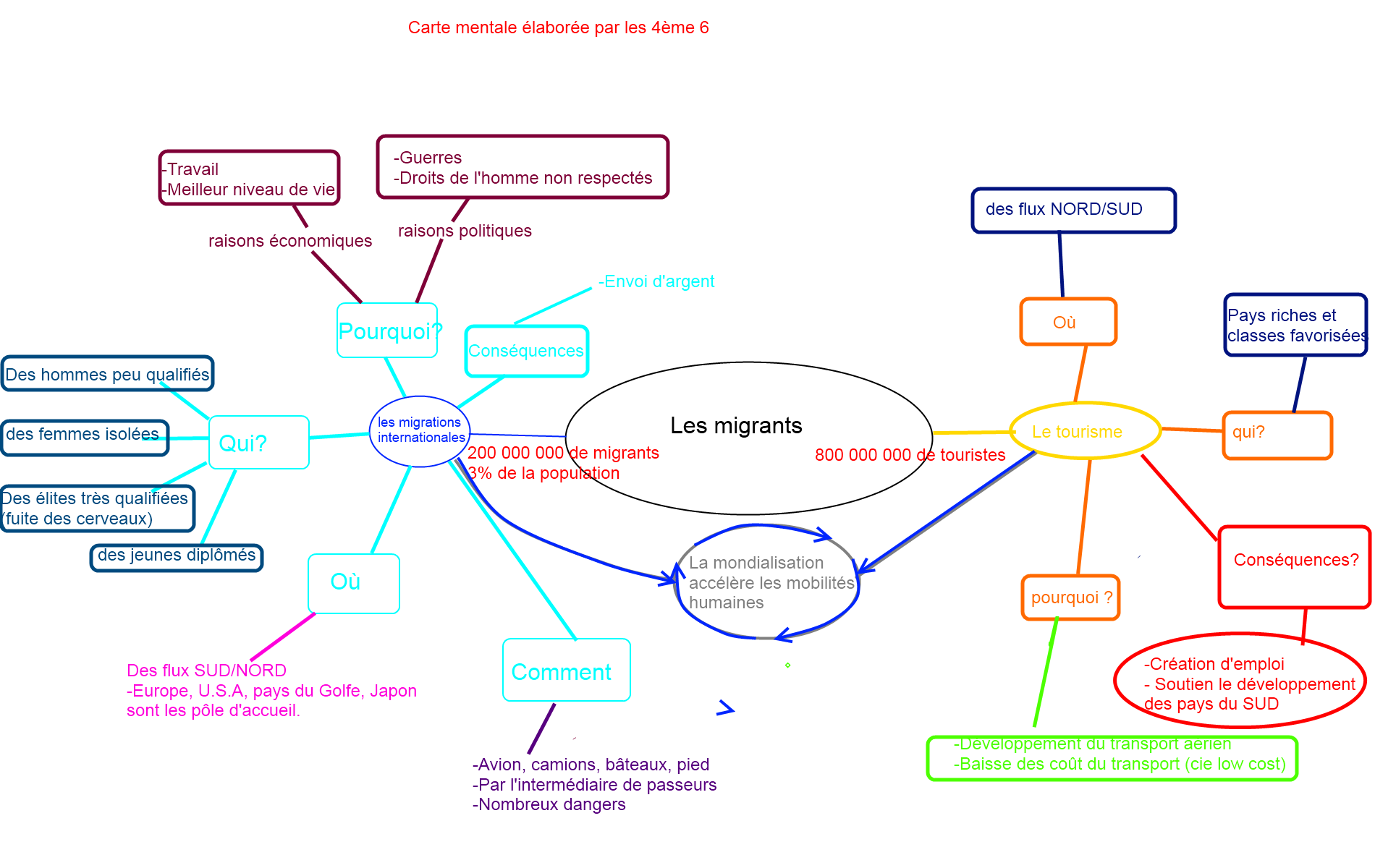 